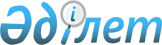 О проекте Указа Президента Республики Казахстан "О внесении изменений и дополнения в Указ Президента Республики Казахстан от 26 июня 2013 года № 590 "Об утверждении Концепции новой бюджетной политики Республики Казахстан" и признании утратившим силу Указа Президента Республики Казахстан от 29 декабря 2006 года № 234 "О Концепции по управлению государственным и валовым внешним долгом"Постановление Правительства Республики Казахстан от 15 октября 2014 года № 1092      Правительство Республики Казахстан ПОСТАНОВЛЯЕТ:

      внести на рассмотрение Президента Республики Казахстан проект Указа Президента Республики Казахстан «О внесении изменений и дополнения в Указ Президента Республики Казахстан от 26 июня 2013 года № 590 «Об утверждении Концепции новой бюджетной политики Республики Казахстан» и признании утратившим силу Указа Президента Республики Казахстан от 29 декабря 2006 года № 234 «О Концепции по управлению государственным и валовым внешним долгом».      Премьер-Министр

      Республики Казахстан                    К. Масимов О внесении изменений и дополнения в Указ Президента Республики

Казахстан от 26 июня 2013 года № 590 «Об утверждении Концепции

новой бюджетной политики Республики Казахстан» и признании

утратившим силу Указа Президента Республики Казахстан

от 29 декабря 2006 года № 234 «О Концепции по управлению

государственным и валовым внешним долгом»       ПОСТАНОВЛЯЮ:

      1. Внести в Указ Президента Республики Казахстан от 26 июня 2013 года № 590 «Об утверждении Концепции новой бюджетной политики» следующие изменения и дополнение:

      в Концепции новой бюджетной политики Республики Казахстан, утвержденной вышеназванным Указом:

      в разделе «1. Видение новой бюджетной политики в Республике Казахстан»:

      в подразделе «Анализ текущей ситуации»:

      дополнить частью тридцать восьмой следующего содержания:

      «Также наблюдается рост внешнего долга страны, как в абсолютных, так и относительных значениях. Так, объем внешнего долга на конец 2011 года составил 125,3 млрд. долларов США или 66,7 % к ВВП, а на конец 2013 года – 148,7 млрд. долларов США или 67,6 % к ВВП.»;

      в подразделе «Цели, задачи, период реализации и ожидаемые результаты от реализации Концепции»:

      подпункт 5) части третьей изложить в следующей редакции:

      «5) поддержание государственного, квазигосударственного и внешнего долга страны на безопасном уровне;»;

      в разделе «2. Основные принципы и подходы к формированию и реализации новой бюджетной политики в Республике Казахстан»:

      подраздел «Поддержание государственного долга и долга квазигосударственного сектора на безопасном уровне» изложить в следующей редакции:

      «Поддержание государственного, квазигосударственного и внешнего долга страны на безопасном уровне.

      Размер дефицита бюджета будет определяться с учетом обеспечения устойчивости правительственного долга и развития рынка государственных ценных бумаг в долгосрочной перспективе.

      При снижении дефицита бюджета к 2020 году до 1,4 % к ВВП государственный долг к 2020 году не должен превысить 13,9 % к ВВП, в том числе долг правительства не выше 13,7 % к ВВП.

      При этом государственный долг и долг квазигосударственного сектора в совокупности к 2020 году составит не более 22 % к ВВП.

      В целях недопущения роста долга организаций, контролируемых государством, будут проработаны следующие вопросы: 

      1) возможность установления нормы, предусматривающей обязательное согласование и получение разрешения центрального уполномоченного органа по государственному планированию организациями, контролируемыми государством, на привлечение внешних займов, в том числе путем выпуска долговых ценных бумаг, свыше определенной суммы;

      2) возможность введения запрета на внешнее заимствование, в том числе путем выпуска долговых ценных бумаг, организациям, контролируемым государством, перечень которых будет утвержден центральным уполномоченным органом по государственному планированию;

      3) возможность обмена информацией о долге квазигосударственного сектора в разрезе отдельных субъектов между заинтересованными государственными органами.

      В целях поддержания долговой устойчивости страны отношение внешнего долга к ВВП в среднесрочном периоде не должно превышать 100 %, а также верхний предел государственного долга и долга квазигосударственного сектора должен составлять в совокупности не более 60 % к ВВП. В расчет верхнего предела долга не включаются взаимные обязательства организаций, контролируемых государством, и обязательства контролируемых организаций – нерезидентов.

      В случае превышения указанного уровня внешнего долга к ВВП государственные органы должны: 

      1) детально проанализировать состояние и структуру внешнего долга в увязке с программами развития страны; 

      2) при необходимости внести корректировки в указанные программы в части привлечения внешнего финансирования и/или сроков реализации проектов с иностранным участием;

      3) усилить имеющиеся косвенные меры, направленные на дестимулирование внешнего заимствования резидентов.

      Пределы, установленные для государственного, квазигосударственного и внешнего долга страны, являются индикативными параметрами, так как согласно международной методологии и практике долговая устойчивость страны может однозначно не характеризоваться значением одного или нескольких параметров, требуя проведения комплексного анализа.

      Мониторинг и оценка состояния долга, проводимые заинтересованными государственными органами, должны включать детальный анализ состояния долга, в том числе возможные угрозы и наступление кризисных ситуаций, состояние готовности резидентов-заемщиков преодолеть кризисные ситуации в случае их возникновения и т.д. 

      Государственные функции по управлению государственным, квазигосударственным и внешним долгом страны рассредоточены по ряду государственных органов с учетом их действующих функциональных обязанностей.

      Уполномоченный орган по государственному планированию определяет политику управления и координирует деятельность государственных органов по регулированию долга (как общего долга государственного и квазигосударственного секторов, включая внутренний, – так и внешнего долга страны).

      Уполномоченный орган по исполнению бюджета обеспечивает выполнение государственной политики по регулированию долга сектора государственного управления и условных обязательств государства, ведет мониторинг состояния долга организаций, контролируемых государством. 

      Перечень организаций, контролируемых государством, формируется и актуализируется на полугодовой основе уполномоченным органом по исполнению бюджета с последующим размещением на его официальном сайте.

      Национальный Банк ведет мониторинг состояния внешнего долга организаций, контролируемых государством, и частного сектора, проводит оценку состояния внешнего долга, совместно с уполномоченным органом по государственному планированию вносит предложения в Правительство Республики Казахстан по вопросам улучшения состояния внешнего долга страны для принятия последним соответствующих мер, обеспечивает в пределах своей компетенции выполнение государственной политики по регулированию долга организаций финансового сектора.

      Уполномоченные органы, осуществляющие права владения и/или управления, и/или соответствующие местные исполнительные органы обеспечивают выполнение государственной политики по регулированию долга организаций с участием государства с представлением информации в уполномоченный орган по государственному планированию.

      При необходимости в деятельность управления долгом страны могут быть привлечены иные государственные органы и организации.

      Политика управления долгом и финансовой устойчивостью организации, контролируемой государством, утверждается для акционерных обществ – советом директоров.

      При этом привлечение займов осуществляется на основе политики управления долгом и финансовой устойчивостью организации, контролируемой государством, содержащей четыре основных вида риска:

      1) риск ликвидности (несбалансированность финансовых активов и финансовых обязательств в определенном временном промежутке);

      2) кредитный риск (неисполнение либо ненадлежащее исполнение своих обязательств);

      3) валютный риск (колебания курсов иностранных валют);

      4) процентный риск (колебания плавающих ставок процента).

      Перспективы развития рынка государственных ценных бумаг (далее – ГЦБ).

      Долговая политика будет направлена на осуществление правительственного заимствования на приемлемых условиях для финансирования дефицита бюджета, а также содействие развитию внутреннего рынка долговых инструментов. Развитие активного рынка ГЦБ будет благоприятно влиять на развитие отечественного рынка ценных бумаг. Это способствующее поддержанию достаточной ликвидности на рынке.

      В соответствии с потребностями финансирования дефицита республиканского бюджета будет проводиться прозрачная и предсказуемая политика выпуска ГЦБ.

      Структура портфеля ГЦБ достаточно фрагментирована. Размещение ГЦБ до настоящего времени происходило в основном путем создания новых выпусков, что способствовало снижению ликвидности вторичного рынка. Так имеющийся объем вложений распределялся среди сравнительно большого количества выпусков ГЦБ.

      Для повышения ликвидности стратегия выпуска ГЦБ будет сфокусирована на активном проведении повторных аукционов по размещению ГЦБ. Повторные открытия позволят укрупнить выпуски ГЦБ в обращении, а также будут способствовать сокращению количества выпусков ГЦБ. В этих целях будут проводиться операции по управлению обязательствами, включая выкуп ГЦБ (досрочное погашение) на вторичном рынке и другие инструменты по управлению обязательствами. Это будет способствовать построению структурированного рынка по видам инструментов и созданию эталонных показателей на рынке, как по срокам, так и ценам, способствуя появлению стандартных инструментов и повышению ликвидности на данном сегменте рынка. Также, стратегия выпуска ГЦБ должна учитывать долгосрочные тренды на денежном рынке.

      В целом, дальнейшее развитие национального рынка долговых ценных бумаг является одним из ключевых приоритетов государственной долговой политики в среднесрочном периоде. Кроме того, будет продолжена работа по улучшению функционирования рынка ГЦБ и диверсификации инвесторской базы.»;

      в разделе «3. Перечень нормативных правовых актов, посредством которых предполагается реализация Концепции» подпункт 5) изложить в следующей редакции:

      «5) поддержание государственного, квазигосударственного и внешнего долга страны на безопасном уровне:

      Бюджетный кодекс Республики Казахстан от 4 декабря 2008 года;

      Закон Республики Казахстан от 13 июня 2005 года «О валютном регулировании и валютном контроле»;».

      2. Признать утратившим силу Указ Президента Республики Казахстан от 29 декабря 2006 года № 234 «О Концепции по управлению государственным и валовым внешним долгом» (САПП Республики Казахстан, 2006 г., № 49, ст. 510).

      3. Настоящий Указ вводится в действие со дня его подписания.
					© 2012. РГП на ПХВ «Институт законодательства и правовой информации Республики Казахстан» Министерства юстиции Республики Казахстан
				Президент 

Республики КазахстанН.Назарбаев